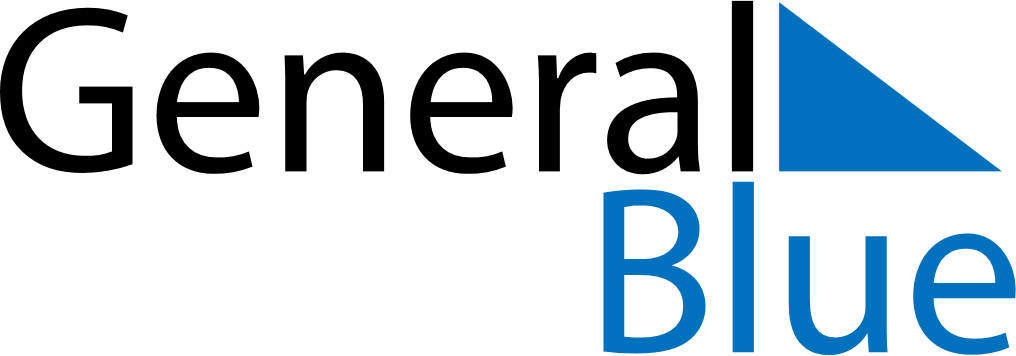 April 2024April 2024April 2024April 2024April 2024April 2024Nanortalik, GreenlandNanortalik, GreenlandNanortalik, GreenlandNanortalik, GreenlandNanortalik, GreenlandNanortalik, GreenlandSunday Monday Tuesday Wednesday Thursday Friday Saturday 1 2 3 4 5 6 Sunrise: 7:25 AM Sunset: 8:44 PM Daylight: 13 hours and 18 minutes. Sunrise: 7:22 AM Sunset: 8:46 PM Daylight: 13 hours and 24 minutes. Sunrise: 7:19 AM Sunset: 8:49 PM Daylight: 13 hours and 29 minutes. Sunrise: 7:16 AM Sunset: 8:51 PM Daylight: 13 hours and 35 minutes. Sunrise: 7:13 AM Sunset: 8:53 PM Daylight: 13 hours and 40 minutes. Sunrise: 7:10 AM Sunset: 8:56 PM Daylight: 13 hours and 46 minutes. 7 8 9 10 11 12 13 Sunrise: 7:07 AM Sunset: 8:58 PM Daylight: 13 hours and 51 minutes. Sunrise: 7:04 AM Sunset: 9:01 PM Daylight: 13 hours and 57 minutes. Sunrise: 7:01 AM Sunset: 9:03 PM Daylight: 14 hours and 2 minutes. Sunrise: 6:58 AM Sunset: 9:06 PM Daylight: 14 hours and 8 minutes. Sunrise: 6:55 AM Sunset: 9:08 PM Daylight: 14 hours and 13 minutes. Sunrise: 6:52 AM Sunset: 9:11 PM Daylight: 14 hours and 19 minutes. Sunrise: 6:49 AM Sunset: 9:13 PM Daylight: 14 hours and 24 minutes. 14 15 16 17 18 19 20 Sunrise: 6:46 AM Sunset: 9:16 PM Daylight: 14 hours and 29 minutes. Sunrise: 6:43 AM Sunset: 9:18 PM Daylight: 14 hours and 35 minutes. Sunrise: 6:40 AM Sunset: 9:21 PM Daylight: 14 hours and 40 minutes. Sunrise: 6:37 AM Sunset: 9:23 PM Daylight: 14 hours and 46 minutes. Sunrise: 6:34 AM Sunset: 9:26 PM Daylight: 14 hours and 51 minutes. Sunrise: 6:31 AM Sunset: 9:28 PM Daylight: 14 hours and 57 minutes. Sunrise: 6:28 AM Sunset: 9:31 PM Daylight: 15 hours and 2 minutes. 21 22 23 24 25 26 27 Sunrise: 6:25 AM Sunset: 9:33 PM Daylight: 15 hours and 7 minutes. Sunrise: 6:22 AM Sunset: 9:36 PM Daylight: 15 hours and 13 minutes. Sunrise: 6:19 AM Sunset: 9:38 PM Daylight: 15 hours and 18 minutes. Sunrise: 6:17 AM Sunset: 9:41 PM Daylight: 15 hours and 24 minutes. Sunrise: 6:14 AM Sunset: 9:43 PM Daylight: 15 hours and 29 minutes. Sunrise: 6:11 AM Sunset: 9:46 PM Daylight: 15 hours and 34 minutes. Sunrise: 6:08 AM Sunset: 9:48 PM Daylight: 15 hours and 40 minutes. 28 29 30 Sunrise: 6:05 AM Sunset: 9:51 PM Daylight: 15 hours and 45 minutes. Sunrise: 6:02 AM Sunset: 9:53 PM Daylight: 15 hours and 50 minutes. Sunrise: 6:00 AM Sunset: 9:56 PM Daylight: 15 hours and 55 minutes. 